В целях реализации требований пункта 7 статьи 55 Федерального закона от 10 января 2003 года № 19-ФЗ «О выборах Президента Российской Федерации», обеспечения равных условий размещения агитационных материалов для зарегистрированных кандидатов в Президенты РФ и политических партий, выдвинувших зарегистрированных кандидатов местная администрация МО Русско-Высоцкое сельское поселениеПОСТАНОВЛЯЕТ:1. Определить специальные места для размещения предвыборных печатных агитационных материалов зарегистрированных кандидатов в Президенты РФ информационные стенды:в здании местной администрации с. Русско-Высоцкое, дом 3;у здания местной администрации с. Русско-Высоцкое, дом 3;у здания бани с. Русско-Высоцкое, дом 19А;  		2. Настоящее постановление подлежит размещению на официальном сайте муниципального образования Русско-Высоцкое сельское поселение.  Глава МО Русско- Высоцкое   сельское поселение                                                                                     Л.И. Волкова 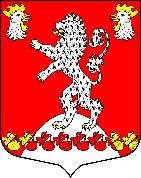 Местная администрация МО Русско-Высоцкое сельское поселение                                       МО Ломоносовский муниципальный район Ленинградской областиПОСТАНОВЛЕНИЕМестная администрация МО Русско-Высоцкое сельское поселение                                       МО Ломоносовский муниципальный район Ленинградской областиПОСТАНОВЛЕНИЕМестная администрация МО Русско-Высоцкое сельское поселение                                       МО Ломоносовский муниципальный район Ленинградской областиПОСТАНОВЛЕНИЕ№ 2 от 09.01.2018 года09.01.2018 годас. Русско-Высоцкое№ 2 Об определении специальных мест на территории избирательных участков МО Русско-Высоцкое сельское поселение для размещения предвыборных печатных агитационных материалов зарегистрированных кандидатов в Президенты РФОб определении специальных мест на территории избирательных участков МО Русско-Высоцкое сельское поселение для размещения предвыборных печатных агитационных материалов зарегистрированных кандидатов в Президенты РФОб определении специальных мест на территории избирательных участков МО Русско-Высоцкое сельское поселение для размещения предвыборных печатных агитационных материалов зарегистрированных кандидатов в Президенты РФОб определении специальных мест на территории избирательных участков МО Русско-Высоцкое сельское поселение для размещения предвыборных печатных агитационных материалов зарегистрированных кандидатов в Президенты РФ№ 2 